AIDE POSSIBLE POUR LE PROBLEME 1 - Niveau 3Problème 1 : Le chienA la rentrée scolaire, Juliette a reçu un chien. Ce dernier a grossi de 6 kg. Maintenant, il pèse 25 kg.Combien pesait le chien à la rentrée ?Problème 1 : Le chienA la rentrée scolaire, Juliette a reçu un chien. Ce dernier a grossi de 6 kg. Maintenant, il pèse 25 kg.Combien pesait le chien à la rentrée ?Problème 1 : Le chienA la rentrée scolaire, Juliette a reçu un chien. Ce dernier a grossi de 6 kg. Maintenant, il pèse 25 kg.Combien pesait le chien à la rentrée ?Problème 1 : Le chienA la rentrée scolaire, Juliette a reçu un chien. Ce dernier a grossi de 6 kg. Maintenant, il pèse 25 kg.Combien pesait le chien à la rentrée ?Problème 1 : Le chienA la rentrée scolaire, Juliette a reçu un chien. Ce dernier a grossi de 6 kg. Maintenant, il pèse 25 kg.Combien pesait le chien à la rentrée ?Problème 1 : Le chienA la rentrée scolaire, Juliette a reçu un chien. Ce dernier a grossi de 6 kg. Maintenant, il pèse 25 kg.Combien pesait le chien à la rentrée ?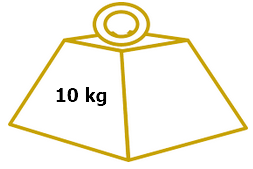 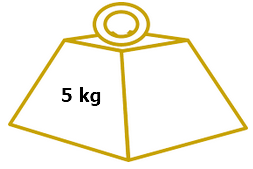 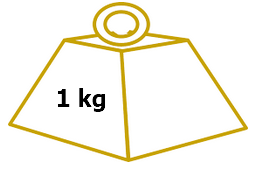 